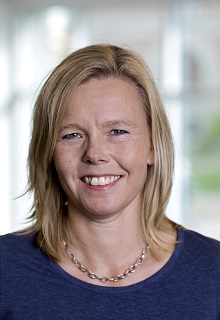 الدكتورة آن كريستين جونسون (Ann-Kristin Jonasson) أستاذة العلوم السياسية، جامعة غوتنبرغ، السويد.https://pol.gu.se/english/about-us/staff?userId=xjonaa